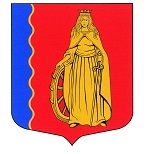 МУНИЦИПАЛЬНОЕ ОБРАЗОВАНИЕ«МУРИНСКОЕ ГОРОДСКОЕ ПОСЕЛЕНИЕ»ВСЕВОЛОЖСКОГО МУНИЦИПАЛЬНОГО РАЙОНАЛЕНИНГРАДСКОЙ ОБЛАСТИАДМИНИСТРАЦИЯПОСТАНОВЛЕНИЕ 08.11.2021                                                                                              № 278  г. МуриноВ соответствии с Гражданским кодексом Российской Федерации, Бюджетным кодексом Российской Федерации, Федеральным законом                             от 06.10.2003 № 131-ФЗ «Об общих принципах организации местного самоуправления в Российской Федерации», Федеральным законом от 12.01.1996 № 7-Ф3 «О некоммерческих организациях», администрация муниципального образования «Муринское городское поселение» Всеволожского муниципального района Ленинградской областиПОСТАНОВЛЯЕТ:1. Утвердить прилагаемые изменения и дополнения в Устав муниципального казенного учреждения «Центр муниципальных услуг» муниципального образования «Муринское городское поселение» Всеволожского муниципального района Ленинградской области (далее – Устав), согласно приложению к настоящему постановлению.2. Директору муниципального казенного учреждения «Центр муниципальных услуг» муниципального образования «Муринское городское поселение» Всеволожского муниципального района Ленинградской области Смирновой С.В. зарегистрировать изменения и дополнения в Устав муниципального казенного учреждения «Центр муниципальных услуг» муниципального образования «Муринское городское поселение» Всеволожского муниципального района Ленинградской области                                        в установленном порядке. 3. Опубликовать настоящее постановление на официальном сайте муниципального образования «Муринское городское поселение» Всеволожского муниципального района Ленинградской области в сети Интернет.4. Ведущему специалисту сектора делопроизводства – Чернобавской Е.Н. ознакомить с настоящим постановлением руководителя подведомственного учреждения.5. Настоящее постановление вступает в силу с момента его подписания.6. Контроль за исполнением настоящего постановления возложить на заместителя главы администрации Левину Г.В.Глава администрации                                                                             А.Ю.Белов                                                                                   Приложение                                                                                    к постановлению администрации                                                                                    от 08.11.2021 № 278ИЗМЕНЕНИЯ и дополненияк Уставу муниципального казенного учреждения «Центр муниципальных услуг» муниципального образования «Муринское городское поселение» Всеволожского муниципального района Ленинградской области1. Внести в устав муниципального казённого учреждения                                                      «Центр муниципальных услуг» муниципального образования «Муринское городское поселение Всеволожского муниципального района Ленинградской области», утвержденный постановлением администрации муниципального образования «Муринское городское поселение» Всеволожского муниципального района Ленинградской области  № 43 от 20.02.2021 г. следующие изменения и дополнения: 2. Дополнить пункт 2.3 раздела 2 Устава «Цели, предмет и виды деятельности учреждения» подпунктом 42 следующего содержания:«42) организация молодежных коворкинг-центров». 3. Дополнить пункт 2.6 раздела 2 Устава «Цели, предмет и виды деятельности учреждения» подпунктами 17, 18 следующего содержания:«17) предоставление услуг по обеспечению оборудованного рабочего места, использование переговорной комнаты, конференц-зоны и иных услуг связанных с деятельностью молодежного коворкинг-центра»;«18) организация обучающих мероприятий, конференций, семинаров, тренингов, мастер-классов и иных мероприятий». О внесении изменений и дополнений в Устав муниципального казенного учреждения «Центр муниципальных услуг» муниципального образования «Муринское городское поселение» Всеволожского муниципального района Ленинградской области 